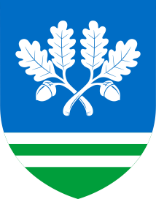 TAPA   VALLA  2018. AASTA  2. LISAEELARVEEELNÕU SELETUSKIRI1.SissejuhatusTapa valla 2018. a eelarve võeti vastu Tapa Vallavolikogu 28.02.2018 a määrusega nr 5. Eelarve kujunemist mõjutasid olulisel määral haldusreform, osade maavalitsuste ülesannete ületulek KOV-idele, samuti muutused alus- ja üldhariduskoolide rahastamises. Eelarve vastuvõtmisel oli ebaselgust mitmete tulu- ja kululiikide osas, sh hariduse rahastamine, jäätmekäitluse korralduse, huvihariduse, asenduskodu teenuse toetus. Tapa Vallavolikogu 30.05.2018 määrusega nr 17 kinnitati 2018. aasta esimene lisaeelarve, milles olulise osakaalu moodustas eelmise aasta lõpu jääk ning selles sisalduvad ületulevad kohustused. Käesoleva lisaeelarvega muudetakse mõnede tulu- ja kululiikide kajastamist kontodel, mis eelarve mahtu ei muuda.  Lisaeelarves kajastatakse kõik teadaolevad projektipõhised rahastused.2. Tulud Tapa valla 2018.a teise lisaeelarvega suurendatakse tulusid kokku 143 063 eurot (vt tabel 1). Tulude kasvu prognoositakse maa müügist 20 000 eurot ning tegevusaladelt 123 063 eurot. Tabel 1 Lisaeelarve kogutuludPõhitegevuse tulude kasvuks kavandatakse 165 180 eurot, sh maksutulud 284 eurot , tulud kaupade ja teenuste müügist 1 175 eurot ning tegevuskulude toetuse suurenemine 160 721 eurot. Tegevuskulude toetusest moodustab toetusfond 72 098 eurot ja muud saadud toetused tegevuskuludeks 88 623 eurot. Muud tegevustulud moodustavad 3 000 eurot (vt tabel 2).  Tabel 2 Lisaeelarve põhitegevuse tulud2.1 Maksutulud. Maksutulude kasvuks planeeritakse 284 eurot. Kohaliku maksu (teede ja tänavate sulgemise maks) laekumine on osutunud prognoositust paremaks.2.2.Tulud kaupade ja teenuste müügist. Kaupade ja teenuste müügilt planeeritakse kasvu Tapa valla spordikooli kohamaksudelt 6 000 eurot, kirjastamisteenustelt (reklaami müük ajalehte) 900 eurot, Vajangu PK-lt 567 eurot, Tamsalu gümnaasiumilt seoses aastapäeva üritusega 7 718 eurot, muud hooldekodud 6 000 eurot, koduteeninduse osutamisest 500 eurot, muu eakate sotsiaalselt kaitselt (päevakeskuse teenus) 350 eurot, sotsiaali halduselt 140 eurot.  Kaupade ja teenuste müügi vähenemist võrreldes vastuvõetud eelarvega planeeritakse Tapa spordikeskuselt -3 000 eurot (tulude ümberkonteerimine muudesse tuludesse), lasteaiakohtade müügist -10 000 eurot ja õpilaskohtade müügist -7 000 eurot ning eluasemeteenustelt sotsiaalsetele riskirühmadele - 1 000 eurot. 2.3.Saadavad toetused tegevuskuludeksToetused tegevuskuludeks suurenevad 160 721 euro võrra. Toetused kasvavad Tapa noorsootöö projektitoetuseks 750 eurot, kultuuriprojektide toetuseks 2 150 eurot, Tamsalu kultuurimaja projektidelt 1 750 eurot, haridusprojektidele ja –eraldistele, sh lasteaiale Pisipõnn 3 048 eurot, lasteaiale Vikerkaar 466 eurot, Tamsalu lasteaiale 1 399 eurot, Vajangu kooli lasteaia rühmale 68 eurot, Jäneda koolile 461 eurot, Lehtse koolile 159 eurot, Tapa Vene Põhikoolile 25 160 eurot, Tapa Gümnaasiumile 10 859 eurot, Tamsalu Gümnaasiumile 10 300 eurot, Tapa muusika- ja kunstikoolile 9 150 eurot ning koolitoidu toetuseks 2 200 eurot. Sotsiaalvaldkonna toetused suurenevad kokku 90 917 eurot, sh asendus- ja järelhoolduse kulude katteks 72 098 eurot ja puuetega inimeste elukoha füüsilise kohandamise toetuseks 18 819 eurot.2.4. Muud tegevustuludMuud tegevustulud suurenevad 3000 euro võrra, mis on tingitud Tapa spordihoone tulude ümberkonteerimisest. 3.KuludTapa valla 2018.a 2. lisaeelarvega kasvavad kulud kokku 143 063 eurot. Finantseerimistehinguid vähendatakse -21 888 eurot ning kulud tegevusaladelt kasvavad 164 951 eurot (vt tabel 3). Tabel 3 KogukuludPõhitegevuse kulude kasvuks planeeritakse 227 231 eurot (tabel 4). Tabel 4 Põhitegevuse kulud 3.1 Antavad toetused tegevuskuludeksAntavaid toetuseid tegevuskuludeks planeeritakse suurendada 65 654 eurot, sh 3 680 eurot toetust perearstidele, 74 819 eurot sotsiaalvaldkonna tegevustele (36 000 eurot puuetega inimeste hooldajatoetuse maksmiseks, 20 000 eurot muu perekondade ja laste sotsiaalse kaitse tegevusteks, 18 819 eurot puuetega inimeste eluaseme füüsiliseks kohandamiseks). Toetuseid tegevuskuludeks vähendatakse – 12 845 eurot kirjastamisteenustelt.  3.2 Muud tegevuskuludMuude tegevuskulude kasvuks planeeritakse 161 577 eurot, millest personalikulud moodustavad 27 334 eurot ja majandamiskulud 134 243 eurot. Tegevusalade lõikes jagunevad tegevuskulud järgmiselt: Valitsussektori teenused suurenevad õppelaenu toetuseks 1 031 eurot. Koolituskulusid suunatakse vallavolikogult vallavalitsusele 4 000 euro ulatuses.  Majanduse  kulusid vähendatakse kokku -54 773 eurot, millest kulud maanteetranspordile vähenevad – 47 280 eurot (Tapa linna Karja tn rekonstrueerimise maksumuse vähenemine) ja majanduse halduse personalikulud – 7 493 eurot. Personalikulud kanduvad elamu- ja kommunaalmajanduse alaeelarvesse. Keskkonnakaitse kulusid vähendatakse kokku -10 375 eurot, sh jäätmekäitluse korralduskulusid -30 375 eurot ning maastiku kaitse ja haljastuse kulusid suurendatakse 20 000 euro võrra. Elamu- ja kommunaalmajanduse valdkonna kulud vähenevad kokku -12 507 eurot, sh personalikulusid suurendatakse 7 493 euro võrra üleviimisega majanduse valdkonnast ja tänavavalgustuse kulusid vähendatakse -20 000 euro võrra. Muu elamu- ja kommunaalmajanduse personalikulusid vähendatakse – 43 535 eurot, samuti vähendatakse Jäneda lossi kulusid – 2 031 eurot, kalmistute kulusid – 5 880 eurot, vallaasutuse Tamsalu Kommunaal kulusid -56 218 eurot ning suunatakse Tapa Vallahoolduse alaeelarvesse. Tapa Vallahoolduse kuludesse on arvestatud 2018. aastal personalikuludena 115 157 eurot, mis on üle kantud eelpoolnimetatud tegevusaladelt.Vaba aeg, kultuur, religioon  kulud vähenevad -24 465 eurot. Kulusid suurendatakse 750 eurot Tapa noortekeskuse projektile, vaba aja tegevuste projektile 1 650 eurot, Tamsalu kultuurimaja projektidele 1 750 eurot, ning kirjastamisteenuste majanduskuludeks 8 410 eurot. Valdkonna kulusid vähendatakse Tamsalu spordihoone personalikuludelt – 6630 eurot ning suunatakse Tapa valla spordikooli alaeelarvesse, vähendatakse kirjastamisteenuste personalikulusid – 7 550 eurot ja eraldisi -12 845 eurot ning Tapa Linnaraamatukogu haljastu ehitustöid -10 000 eurot.   Hariduse kulud suurenevad kokku 125 443 eurot. Kulud suurenevad Tapa Vene Põhikoolile 25 160 eurot, Tapa Gümnaasiumile 18 605 eurot õhtukooli käivitamiseks, lasteaedade koolituskuludeks 4 113 eurot, lasteaiakohtade ostmiseks teistelt omavalitsustelt 15 000 eurot, Jäneda kooli majanduskuludeks 461 eurot, Lehtse kooli majanduskuludeks 159 eurot Tapa Gümnaasiumi projektide elluviimiseks 10 859 eurot ja Tamsalu Gümnaasiumi halduskuludeks 18 018 eurot, õpilaskohtade ostmiseks teistelt omavalitsustelt 25 000 eurot, Tapa muusika- ja kunstikooli projekti elluviimiseks 9 150 eurot ja koolitoidu toetuseks 2 200 eurot. Muid hariduskulusid vähendatakse -4 150 eurot. Sotsiaalse kaitse kulude kasvuks planeeritakse 151 917 eurot, sh asendus- ja järelhoolduse kulude kasvuks 72 098 eurot, muu sotsiaalse kaitse kuludeks (sotsiaaltransport) 5 000 eurot, puuetega inimeste hooldajatoetuseks 36 000 eurot, muu perekondade ja laste sotsiaalseks kaitseks 20 000 eurot, puuetega inimeste eluaseme füüsiliseks kohandamiseks 18 819 eurot. 4.InvesteerimistegevusInvesteeringutoetusi vähendatakse maanteetranspordi arvelt – 47 280 eurot, mis tuleneb Karja tn ehitusmaksumuse odavnemisest. Sama summa võrra väheneb ka vastav investeering.Arvestades põhivarade müügi täiendavat laekumist, intressikulude eeldatavat vähenemist ning täiendavat toetust hajaasustusprogrammile väheneb 2018.aasta Tapa valla 2. lisaeelarves summaarne  investeerimistegevus  40 163 eurot (vt tabel 5). Tabel 5 InvesteerimistegevusLisaeelarvega kavandatavad muutused investeeringutes on tabelis 6.Tabel 6 Investeeringud5. FinantseerimistegevusFinantseerimistegevust vähendatakse 2018. aastal -21 888 eurot KIK –ga sõlmitud laenulepingute konsolideerimisest  tulenevast ümbervaatamisest.KOKKU TULUD143 063Maa müük20 000KOKKU TULUD TEGEVUSALADELT123 063Kaupade ja teenuste müük1 175Teede ja tänavate sulgemise maks284Toetused118 604Muud tulud3 000PÕHITEGEVUSE TULUD KOKKU165 180Maksutulud284Muud maksutulud284Tulud kaupade ja teenuste müügist1 175Saadavad toetused tegevuskuludeks160 721Tasandusfond (lg 1)0Toetusfond (lg 2)72 098Muud saadud toetused tegevuskuludeks88 623Muud tegevustulud3 000KOKKU KULUD143 063 FINANTSEERIMISTEHINGUD-21 888KOKKU KULUD TEGEVUSALADELT164 951Materiaalsete ja immat. põhivarade soetam ja renov-47 280Eraldised65 654Tegevuskulud, sh161 577Personalikulud27 334Majandamiskulud134 243Muud kulud-15 000PÕHITEGEVUSE KULUD KOKKU227 231Antavad toetused tegevuskuludeks65 654Muud tegevuskulud161 577   sh personalikulud27 334   sh majandamiskulud134 243Investeerimistegevus kokku40 163   Põhivara müük (+)20 000   Põhivara soetus (-)47 280   Põhivara soetuseks saadav sihtfinantseerimine (+)-42 117   Põhivara soetuseks antav sihtfinantseerimine (-)0   Osaluste soetus(-)0Finantstulud (+)0Finantskulud (-)15 000Investeeringuprojektid 2018 2. lisaeelarve, eurotMaanteetransport, sh-47 280Karja tn rek.-47 280Puhkepargid,sh41 000Tamsalu 100 tamme park 41 000Tamsalu kultuurimaja-41 000